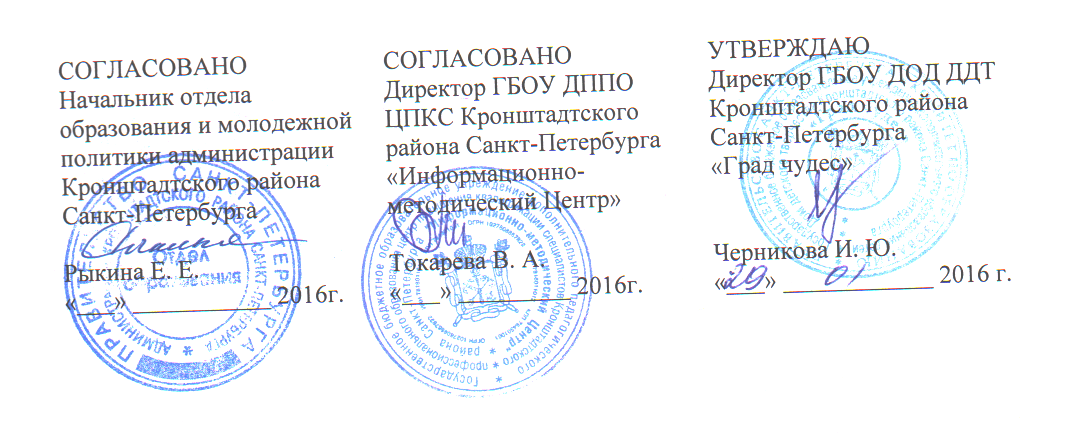                                                   ПОЛОЖЕНИЕО районном этапе региональной телевизионной гуманитарной олимпиады «Умницы и умники» среди обучающихся 10 классов общеобразовательных организаций Кронштадтского района Санкт-Петербурга, достигших особых успехов в изучении предметов гуманитарного циклаСанкт-Петербург2016 1. Общие положения1.1.	 Настоящее Положение о районном этапе региональной телевизионной гуманитарной олимпиады «Умницы и умники» в Кронштадтском районе (далее - Олимпиада) устанавливает организационно-методическое обеспечение Олимпиады, порядок организации и проведения Олимпиады, порядок определения победителей и призёров Олимпиады, их права.1.2.	 Основными целями и задачами Олимпиады являются выявление у обучающихся общеобразовательных организаций творческих способностей и интереса к научной деятельности, создание необходимых условий для поддержки талантливой молодежи, пропаганда научных знаний, отбор наиболее одаренных выпускников школ для участия в Телевизионной гуманитарной олимпиаде «Умницы и умники».1.3.	 Олимпиада проводится на основе программ основного общего и среднего (полного) общего образования в форме междисциплинарных конкурсов гуманитарно-социального профиля по комплексу общеобразовательных предметов: 	история, литература, обществознание.1.4.	 В олимпиаде могут принимать участие обучающиеся 10 классов общеобразовательных организаций Кронштадтского района, достигшие особых успехов в изучении предметов гуманитарного цикла (далее - «участники»).2. Организационно-методическое обеспечение Олимпиады2.1.	 Организаторами проведения районного этапа Олимпиады являются: - отдел образования и молодежной политики администрации Кронштадтского района Санкт -Петербурга;- ГБОУ ДППО ЦПКС Кронштадтского района Санкт-Петербурга «Информационно-методический Центр»;- ГБОУ ДОД ДДТ Кронштадтского района Санкт-Петербурга «Град чудес».2.2.	 Для организационно-методического обеспечения Олимпиады организаторами районного этапа Олимпиады создается постоянно действующий Оргкомитет Олимпиады (далее по тексту - «Оргкомитет»).2.3.Оргкомитет:-	 определяет конкретные сроки и формы проведения районного этапа Олимпиады и осуществляет ее организационно-методическое обеспечение;-	 формирует состав жюри районного этапа конкурса Олимпиады.Жюри Олимпиады:- оценивает представленные работы от ОУ на районный этап Олимпиады;- определяет победителей и призёров районного этапа Олимпиады;- формирует протокол по итогам районного этапа Олимпиады .3. Порядок и сроки проведения Олимпиады:3.1.	 Олимпиада проводится в пять этапов (туров):-	 заочный этап (Районный этап);-	 отборочный этап;-	 четвертьфинал;-	 полуфинал;-	 финал.3.2.	 Отборочный этап, четвертьфинал и полуфинал Олимпиады проводятся на базе ГБОУ «Академическая гимназия № 56» Санкт-Петербурга. Финал Олимпиады проводится на базе ГБНОУ «Академия талантов» Санкт-Петербурга.3.3.	 Олимпиада в 2016 году посвящена Году российского кино в Российской Федерации, тематика заочного этапа представлена в приложении к настоящему Положению.3.4.	Районный этап (заочный) проводится с 1 февраля 2016 г. Участники Олимпиады в срок до 08 февраля 2016 г. представляют в жюри  работы в электронном виде с пометкой «Умницы и Умники» заочного этапа Олимпиады эссе по заданной теме на  e-mail: grad_tchudes@mail.ru  ГБОУ ДДТ «Град чудес, ответственное лицо Бархатова  З.П., тел.9 921 568.98 63, и на e-mail: kronnmc@yandex.ru ИМЦ ответственное лицо Елисеева  Ольга Николаевна,тел.8 921 754 57 25. 4. Победители и призеры районного этапа Олимпиады4.1.Победители    районного этапа Олимпиады являются участники Олимпиады, прошедшие по решению жюри на городской этап Олимпиады.4.2.Победители   районного этапа Олимпиады получают дипломы.ПРИЛОЖЕНИЕ 1 ТЕМАТИКА РАЙОННОГО (заочного) ЭТАПА ОЛИМПИАДЫТема эссе: «Уроки» кино».Требования к оформлению эссе:-	 объем: не более 2 страниц формата А4;-	 поля: слева - 30 мм, справа -15 мм, сверху - 20 мм, снизу - 20 мм.;-	 шрифт: Times New Roman, кегль -12;-	 межстрочный интервал -1,5.ПРИЛОЖЕНИЕ 2СОСТАВ ОРГКОМИТЕТА РАЙОННОГО ЭТАПА ОЛИМПИАДЫРыкина Елена Евстафьевна - начальник отдела образования и молодежной политики администрации Кронштадтского района Санкт-Петербурга ;Токарева Виктория Алексеевна - директор ГБОУ ДППО ЦПКС Кронштадтского района Санкт-Петербурга «Информационно-методический Центр»;Черникова Инна Юрьевна - Директор ГБОУ ДОД ДДТ Кронштадтского района Санкт-Петербурга «Град чудес».СОСТАВ ЖЮРИ РАЙОННОГО ЭТАПА ОЛИМПИАДЫПротопопова Ксения Андреевна – специалист I категории отдела образования и молодежной политики администрации Кронштадтского района Санкт-Петербурга;Елисеева Ольга Николаевна – методист ГБОУ ДППО ЦПКС Кронштадтского района Санкт-Петербурга «Информационно-методический Центр»;Бархатова Зоя Павловна – зам. директора ГБОУ ДОД ДДТ Кронштадтского района Санкт-Петербурга «Град чудес»;Сальникова Ирина Леонидовна – районный методист учителей русского языка и литературы ,учитель ГБОУ СОШ № 423.